GENEL HÜKÜMLER12 Mart İstiklal Marşının Kabulü ve Mehmet Akif Ersoy’u Anma Proğramı 14 Mart 2016 Pazartesi günü aşağıdaki proğram çerçevesinde kutlanacaktır.12 Mart İstiklal Marşı‘nın Kabulü ve Mehmet Akif Ersoy ‘ u Anma Proğramını Türkoğlu Anadolu  Lisesi Müdürlüğü hazırlayacaktır. Proğram 14 Mart 2016  tarihinde saat 10.00’ da Misak-ı Milli Kültür Merkezinde yapılacaktır. Proğramın genel koordinatörü İlçemiz Türkoğlu Anadolu  Lisesi Müdürü Ali BULDUM ‘dur. Misak-ı Milli Kültür Merkezi’nin programa hazırlanmasından, tertip ve düzeninden Mesleki ve Teknik Eğitim Merkezi Müdürlüğü, programın hazırlanmasından ve yürütülmesinden ise Türkoğlu Anadolu Lisesi Müdürlüğü sorumludur. 12 Mart İstiklal Marşı’nın Kabulü ve Mehmet Akif Ersoy’u Anma Proğramına, İlçemizdeki bütün resmi kurum ve kuruluş müdürleri, sivil toplum temsilcileri ve vatandaşlarımız davetlidir. Okullarımız 14 Mart 2016 Pazartesi günü okullarında tören düzenleyecek, yapılacak törenlerle; proğramların idareci öğretmen-öğrenci ve veli bütünlüğü içerisinde hazırlanması ve birbirleri arasındaki saygı ve dayanışma bağlarını kuvvetlendirmeyi amaçlayacak şekilde yapılması esas alınacaktır. Hafta süresince konuya gerekli duyarlılık ve önemin verilmesi sağlanacaktır.Aşağıdaki listede bulunan Okullar karşılarında gösterildiği gibi yönetici,öğretmen ve temsili öğrenci  gruplarının katılımı ile birlikte proğramda hazır bulunacaklardır.Proğrama Temsili  öğrenci ile Katılacak OkullarTürkoğlu Anadolu Lisesi (80 öğrenci, okul müdürü, 2 öğretmen)Türkoğlu Anadolu İmam Hatip Lisesi (50 öğrenci, okul müdürü, 2 öğretmen)Türkoğlu METEM (50 öğrenci, okul müdürü, 2 öğretmen)Gaziosmanpaşa Ortaokulu (30 öğrenci, okul müdürü, 2 öğretmen)Türkoğlu İmam Hatip Ortaokulu  (30 öğrenci, okul müdürü, 2 öğretmen)Yatılı Bölge Ortaokulu (30 öğrenci, okul müdürü, 2 öğretmen)Yavuz Selim Ortaokulu (30 öğrenci, okul müdürü, 2 öğretmen)Şehitler Ortaokulu (30 öğrenci, okul müdürü, 2 öğretmen)Namık Kemal İlkokulu (Okul Müdürü katılacak)Gazisomanpaşa İlkokulu (Okul Müdürü katılacak)Atatürk İlkokulu (Okul Müdürü katılacak) 12 MART İSTİKLAL MARŞININ KABULÜ VE MEHMET AKİF ERSOY’U ANMA PROĞRAMIProğram Protokolün salona gelişi ile başlayacaktır.Salondaki Proğramın sunuculuğunu Türkoğlu Anadolu  Lisesi matematik öğretmeni Musa OĞUZAL yapacaktır.Salonun düzeninden ve proğrama hazırlanmasından Türkoğlu METEM Müdür Yardımcısı Necmettin TAŞDEMİR sorumludur.14 Mart 2016 Pazartesi günü saat 10:00 da  Misak-ı Milli Kültür Merkezinde Türkoğlu Anadolu  Lisesi Müdürlüğünün hazırladığı proğram aşağıda belirtildiği şekilde yapılacaktır. İlgili Okul hazırladığı proğram taslağını 11 Mart 2016 Cuma günü mesai bitimine kadar incelenmek üzere İlçe Milli Eğitim Şube Müdürü Mevlüt ERDAL’a teslim edecektir. PROĞRAMIN SUNULMASISaygı Duruşu ve İstiklâl MarşıSlayt gösterisiGünün anlam ve önemini belirten konuşma (Türkoğlu Anadolu  Lisesi müdürü Ali BULDUM tarafından)	İstiklal Marşı’nın 10 kıtasının okunması(Bilgenur BULDUM tarafından)Günün anlamı ve önemi ile ilgili Uyan adlı şiirin okunması Emine YILDIZ tarafından)Video(röportaj)Ney dinletisi(Neyzen Erdal bey tarafından)Tiyatro(Edebiyat öğretmeni Neslihan KARATAŞ yönetiminde)   KapanışGÖREV VE SORUMLULUKLAR TÜRKOĞLU İLÇE MİLLİ EĞİTİM MÜDÜRLÜĞÜProğramın her aşamasında görev yapacak teknik komite, alt çalışma grupları ve özel görevler için gerekli personel görevlendirmelerini yapmak.Okunacak şiirler ve konuşma metinlerini görevli teknik inceleme heyetince incelenmesini sağlamak. AKEDAŞ,Emniyet Amirliği ve ilgili kurumlarla koordine gereken hususlarda görev öncesi ve icra safhasında gerekli koordinasyon ve işbirliğini sağlamak.Konuşma kürsüsünü hazırlamak.EMNİYET AMİRLİĞİ									Misak-ı Milli Kültür Merkezindeki proğramın sunumu esnasında okul ve salonun çevresinde emniyet ve trafik tedbirlerinin alınmasıAKEDAŞ İŞLETME BAŞMÜHENDİSLİĞİProğram süresince Misak-ı Milli Kültür Merkezinde elektrik kesintisi olmaması için gerekli önlemlerin alınması. Seyyar jeneratör temin edilmesi.TÜRKOĞLU METEM MÜDÜRLÜĞÜMisak-ı Milli Kültür Merkezinde yapılacak proğram için salonun hazır bulundurulmasının sağlanması. ANADOLU İMAM HATİP LİSESİ MÜDÜRLÜĞÜ12 Mart İstiklal Marşı’nın Kabulü ve Mehmet Akif Ersoy’u anma Proğramının hazırlanması ve sunulması.*Bu proğram görevliler için emir, halkımız için davetiye niteliğindedir.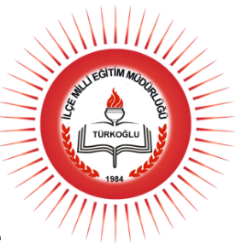 T.C.TÜRKOĞLU KAYMAKAMLIĞIİlçe Milli Eğitim Müdürlüğü12 MART İSTİKLAL MARŞININ KABULÜ VE MEHMET AKİF ERSOY’U ANMA PROGRAMI